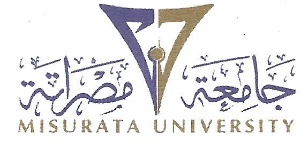 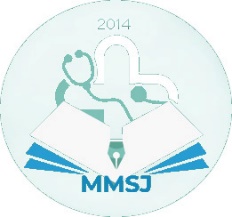  مجلة العلوم الطبيةنموذج التقييم العلميعنوان البحث / ...................................................................................................................... (الرجاء كتابة الاسم باللغتين العربية والانجليزية) الاسم باللغة العربية .................................................................................................................الاسم باللغة الإنجليزية / ...........................................................................................................التخصص / ..................................	التخصص الدقيق / .......................................................الدرجة العلمية / ....................................................................................................................المؤسسة التابع لها / ......................................	العنوان / ......................................................رقم الهاتف / ................................	البريد الإلكتروني / ......................................................رقم الحساب المصرفي / (                                     )	اسم المصرف / ..............................................الرقم الوطني / ......................................................................................................................تاريخ استلام البحث :       /       /      20		تاريخ التقييم :      /       /     20التوصيةملاحظة/ بفضل ارفاق تقريراً مفضلاً يوضح مواطن الضعف أو القوة في الورقة البحثية، وكذلك سبب الرفض إن وجد.الإرشادات1- تعبئة جميع الخانات مهم جداً وبخط واضح.			2- الملاحظات ترفق في ورقة مستقلة.3- مدة التقييم لا تتجاوز ثلاثة أسابيع من تاريخ الاستلام.		4- سريّة التقييم.التوقيع / .............................................................ــــــــــــــــــــــــــــــــــــــــــــــــــــــــــــــــــــــــــــــــــــــــــــــــــــــــــــــــــــــــــــــــــــــــــــــــــــــــــــــــــــــــــــــــــــــ     الموقع الالكتروني: - (www.misuratau.edu.ly/journal/mmsj)          البريد الالكتروني: - (mmsj@misuratau.edu.ly)صالح للنشرصالح للنشر بملاحظاتغير صالح للنشر